Общеобразовательная  автономная   некоммерческая  организация«Гимназия имени Петра Первого»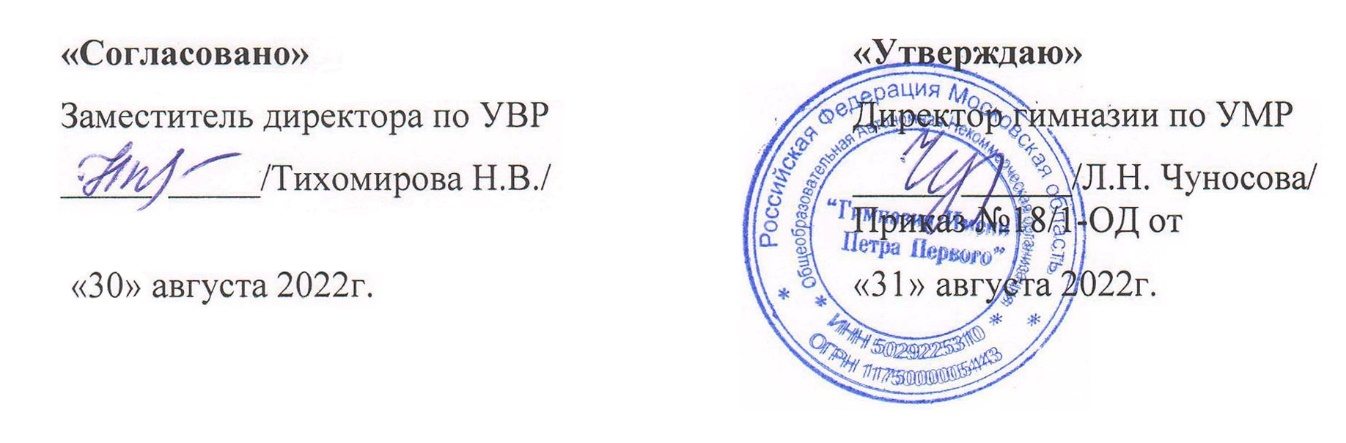 РАБОЧАЯ ПРОГРАММАучителя информатики Гитеса Дмитрия Борисовичапо курсу внеурочной деятельности «Мобильная робототехника»для обучающихся 5 классов2022-2023 учебный годПОЯСНИТЕЛЬНАЯ ЗАПИСКАНормативную правовую основу рабочей программы по учебному курсу «Робототехника» составляют следующие документы:Федеральный закон от 29 декабря 2012 г. № 273-ФЗ «Об образовании в Российской Федерации» (далее — Федеральный закон об образовании);Федеральный закон от 3 августа 2018 г. № 317-ФЗ «О внесении изменений в статьи 11 и 14 Федерального закона «Об образовании в Российской Федерации»;приказ Министерства образования и науки Российской Федерации от 6 октября 2009 г. № 373 «Об утверждении федерального государственного образовательного стандарта начального общего образования» (в редакции приказа Минобрнауки России от 31 декабря 2015 г. № 1576);Приказ Министерства просвещения РФ от 31 мая 2021 г. № 286 «Об утверждении федерального государственного образовательного стандарта начального общего образования»;Стратегия развития информационного общества в Российской Федерации на 2017—2030 годы (утв. Указом Президента РФ от 9 мая 2017 г. № 203);Национальный проект «Образование» (утв. президиумом Совета при Президенте Российской Федерации по стратегическому развитию и национальным проектам, протокол от 24 декабря 2018 г. № 16);Стратегия развития отрасли информационных технологий в Российской Федерации на 2014—2020 годы и на перспективу до 2025 года (утв. распоряжением Правительства РФ от 1 ноября 2013 г. № 2036-р);Концепция информационной безопасности детей (утв. распоряжением Правительства РФ от 2 декабря 2015 г. № 2471-р).Рабочая программа по учебному курсу «Робототехника» (далее — программа) разработана на основе требований федерального государственного образовательного стандарта основного общего образования к результатам освоения основной образовательной программы основного общего образования в предметных областях «Технология», «Математика и информатика». Программа включает пояснительную записку, в которой раскрываются цели изучения робототехники, дается общая характеристика и определяется место учебного курса «Робототехника» в учебном плане, раскрываются основные подходы к отбору содержания и характеризуются его основные содержательные линии.Программа устанавливает планируемые результаты освоения основной образовательной программы начального общего образования по робототехнике.Программа определяет содержание учебного курса с указанием примерных часов на каждую тему.
ЦЕЛИ ИЗУЧЕНИЯ УЧЕБНОГО КУРСА «МОБИЛЬНАЯ РОБОТОТЕХНИКА»приобщение обучающихся к моделированию, конструированию и программированию через формирование базовых исследовательских и проектных умений, имеющих основополагающее значение для научных и инженерных профессий; формирование у школьников представлений о механике и робототехнике, что приведет к формированию у детей устойчивого интереса к робототехнике и будет способствовать интеллектуальному и творческому развитию их личности.Задачи:познакомить обучающихся с правилами техники безопасности;научить обучающихся читать графические изображения, схемы;научить обучающихся создавать реально действующие модели роботов;развить hard skills компетенции передовых технологий обучающихся в области конструирования, мехатроники, электроники, робототехники, компьютерных технологий;развить у обучающихся навыки программирования через разработку программ в средах программирования С++ и R+ Task 2.0, развитие алгоритмического мышления;познакомить обучающихся с правилами работы с основными электрическими величинами и измерительными приборами, а также научить их работать с ними;способствовать развитию образного, технического, логического мышления обучающихся; развивать у обучающихся пространственное мышление;развить коммуникативную компетентность обучающихся на основе организации совместной продуктивной деятельности (умения работать над проектом в команде, эффективно распределять обязанности, развитие навыков межличностного общения и коллективного творчества) развивать у обучающихся умение работать по предложенным инструкциям, модернизировать их, составлять собственные конструкции и модели.развивать у обучающихся аккуратность, силу воли, самостоятельность, внимательность, усидчивость, стремление доводить начатое дело до конца; формировать у обучающихся организаторские и лидерские качества.Курс «Мобильная робототехника» ориентирован на достижение метапредметных результатов основного общего образования в части формирования познавательных, регулятивных и коммуникативных универсальных учебных действий, а также овладение умениями участвовать в совместной деятельности и умениями работать с информацией. Также программа ориентирована на достижение предметных результатов в области «Технология», обеспечивающих интеллектуальное развитие ребенка, которое включает в себя накопленные знания по предмету и развитие способности к самостоятельному поиску и усвоению новых знаний, новых способов действий, что составляет основу умения учиться.МЕСТО УЧЕБНОГО КУРСА В УЧЕБНОМ ПЛАНЕНа освоение курса учебного курса «Мобильная робототехника» в рамках внеурочной деятельности по выбору из объема часов, формируемых участниками образовательных отношений, выделяется 2 часа в неделю в 5 классе. В течение учебного года обучающиеся занимаются один раз в неделю на базе технопарка РГСУ, продолжительность занятия – 2 академических часа. Занятия состоят из практической и теоретической частей, при этом большая часть времени отводится на практику.Объем занятий: в 5 классе 68 часов.ОБЩАЯ ХАРАКТЕРИСТИКА УЧЕБНОГО КУРСА              «МОБИЛЬНАЯ РОБОТОТЕХНИКА»При получении основного общего образования робототехника является важной составляющей развития у обучающихся познавательных универсальных учебных действий, в первую очередь логических и алгоритмических. Также робототехника играет одну из ведущих ролей в развитии представлений о моделировании как о способе познания мира, применимом на всех этапах образования.В процессе обучения обучающийся осваивает систему социально принятых знаков и символов, существующих в современной культуре и необходимых как для его обучения, так и для его социализации.Важнейшей задачей изучения робототехники в основной школе является воспитание и развитие качеств личности, отвечающих требованиям информационного общества. В частности, развитие интереса к механике, микроэлектронике и робототехнике, а через них к информатике и физике.Робототехника — это прикладная наука, занимающаяся разработкой и эксплуатацией интеллектуальных автоматизированных технических систем для реализации их в различных сферах человеческой деятельности. Современные робототехнические системы включают в себя микропроцессорные системы управления, системы движения, оснащены развитым сенсорным обеспечением и средствами адаптации к изменяющимся условиям внешней среды. При изучении таких систем широко используется конструкторы класса ПервоРобот, которые объединены в две творческие среды – конструкторы Лего с микрокомпьютерами RCX или NXT (Lego WeDo) и компьютерные среды Lego Mindstorms Education NXT 2.0.Микрокомпьютеры RCX и NXT - программируемые кубики Лего, позволяющие хранить и выполнять программы, созданные на компьютере с помощью простых, но мощных графических средах программирования. Объединение конструирования и программирования даёт возможность интегрирования предметных наук с развитием инженерного мышления через техническое творчество. Инженерное творчество и лабораторные исследования – многократная деятельность, которая должна стать составной частью повседневной жизни каждого ребёнка, что является мощным инструментом синтеза знаний.              Комплект LEGO Mindstorms — конструктор (набор сопрягаемых деталей и электронных блоков) для создания программируемого робота. Программа предусматривает использование базовых датчиков и двигателей комплекта LEGO Mindstorms, а также изучение основ автономного программирования и программирования в среде NXT-G.Новизна программы заключается в инженерной направленности обучения, которое базируется на новых информационных технологиях, что способствует развитию информационной культуры и взаимодействию с миром научно-технического творчества. ПЛАНИРУЕМЫЕ РЕЗУЛЬТАТЫ ОСВОЕНИЯ УЧЕБНОГО КУРСАВ соответствии с требованиями ФГОС ООО программа курса направлена на достижение трех категорий образовательных результатов:личностные;метапредметные;предметные.К личностным результатам освоения программы относятся:понимание важности научных знаний для жизни человека и развития общества; формирование предпосылок к становлению внутренней позиции личности; познавательных интересов, позитивного опыта познавательной деятельности, умения организовывать самостоятельное познание окружающего мира (формирование первоначальных представлений о научной картине мира);понимание ценности труда в жизни человека и общества; уважение к труду и людям труда, бережное отношение к результатам труда; навыки самообслуживания; понимание важности добросовестного и творческого труда; интерес к различным профессиям (трудовое воспитание).Формирование личностных результатов происходит в основном за счет содержания и рекомендованной формы выполнения заданий.К метапредметным результатам освоения курса относятся:овладение познавательными универсальными учебными действиями:использовать наблюдение для получения информации о признаках изучаемого объекта;проводить по предложенному плану опыт/простое исследование по установлению особенностей объекта изучения, причинно-следственных связей и зависимостей объектов между собой;сравнивать объекты, устанавливать основания для сравнения;объединять части объекта (объекты) по определенному признаку;определять существенный признак для классификации; классифицировать изучаемые объекты;формулировать выводы по результатам проведенного исследования (наблюдения, опыта, измерения, классификации, сравнения);создавать несложные модели изучаемых объектов с использованием знаково-символических средств;осознанно использовать межпредметные понятия и термины, отражающие связи и отношения между объектами, явлениями, процессами окружающего мира (в рамках изученного);овладение регулятивными универсальными учебными действиями:понимать учебную задачу, удерживать ее в процессе учебной деятельности;планировать способы решения учебной задачи, намечать операции, с помощью которых можно получить результат; выстраивать последовательность выбранных операций;оценивать различные способы достижения результата, определять наиболее эффективные из них;устанавливать причины успеха/неудач учебной деятельности; корректировать свои учебные действия для преодоления ошибок;овладение коммуникативными универсальными учебными действиями:использовать языковые средства, соответствующие учебно-познавательной задаче, ситуации повседневного общения;участвовать в диалоге, соблюдать правила ведения диалога (слушать собеседника, признавать возможность существования разных точек зрения, корректно и аргументированно высказывать свое мнение) с соблюдением правил речевого этикета;овладение умениями участвовать в совместной деятельности:обсуждать и согласовывать способы достижения общего результата;распределять роли в совместной деятельности, проявлять готовность быть лидером и выполнять поручения;овладение умениями работать с информацией:анализировать текстовую, графическую, звуковую информацию в соответствии с учебной задачей.Кроме того, освоение программы курса мобильной робототехники должно позволить достигнуть таких предметных результатов, как:знание правил и порядка чтения схем, наглядных изображений; знание правил работы при создании модели роботов;понимание основ программирования в средах программирования C++ и R+ Task 2.0;знать вид радиодеталей и электронных компонентов;основы работы с модулем технического зрения Tracking Cam;Ученики будут уметьизлагать мысли в четкой логической последовательности, отстаивать свою точку зрения, анализировать ситуацию и самостоятельно находить ответы на вопросы путем логических рассуждений;применять творческие способности при решении задач;применять освоенные hard skills компетенции на практике;использовать пространственное мышление при решении задач;работать с модулем технического зрения в среде Tracking Cam App;работать по предложенным инструкциям, модернизировать их, составлять собственные конструкции и модели;сохранять рабочее место в порядке после занятия;работать над проектом в команде, эффективно распределять обязанности;доводить начатое дело до конечного работающего результата.Ученики получат возможностьразвить творческое мышление при создании действующих моделей;развить словарный запас и навыки общения при объяснении работы модели;сформировать навыки проведения экспериментального исследования, оценки (измерения) влияния отдельных факторов;развить навыки проведения систематических наблюдений и измерений;сформировать навыки написания и воспроизведения сценария с использованием модели для наглядности и драматургического эффекта.СОДЕРЖАНИЕ УЧЕБНОГО КУРСА «МОБИЛЬНАЯ РОБОТОТЕХНИКА»Вводное занятие. Теоретическая часть: Изучение инструкции по технике безопасности, правил поведения на занятиях. Понятие «робот», «робототехника». Применение роботов в различных сферах жизни человека, значение робототехники. Практическая часть: Игра на знакомство. Введение обучающихся в суть работы.Формы контроля: педагогическое наблюдение.Основы робототехники на базе Lego Mindstorms EV3. Теоретическая часть: Изучение правил работы с конструктором Lego Mindstorms EV3. Практическая часть: Работа с исполнительными и считывающими устройствами. Работа в среде программирования Lego Mindstorms EV3.Формы контроля: педагогическое наблюдение, соревнование, онлайн-тест, скетч программы.Мобильная робототехника: VEX IQ. Теоретическая часть: Знакомство с робототехническим набором. Практическая часть: Сборка основных моделей. Работа в среде программирования.Формы контроля: педагогическое наблюдение, опрос, игра-презентация, онлайн-тест, скетч программыВведение в Arduino: MakeBlock mBot Ranger. Теоретическая часть: Знакомство с робототехническим набором. Знакомство со средой программирования Arduino IDE.Практическая часть: Сборка основных моделей. Формы контроля: педагогическое наблюдение, викторина, соревнование, онлайн-тест, скетч программы.	3D – моделирование. Теоретическая часть: Знакомство с аддитивными технологиями. Практическая часть: Работа в САПР-системах и 3D-печать.Формы контроля: педагогическое наблюдение, опрос, онлайн-тест, 3D-модель в Тинкеркад.Формы контроля: педагогическое наблюдение, опрос, соревнование, онлайн-тест, скетч программы.Итоговое занятие. Практическая часть: Игра-презентация «Своя игра» по пройденным темам во время обучения..ТЕМАТИЧЕСКОЕ ПЛАНИРОВАНИЕ                         УЧЕБНО-МЕТОДИЧЕСКОЕ ОБЕСПЕЧЕНИЕ                                          Литература для учителяБелиовская Л. Г., Белиовский Н. А. Использование LEGO-роботов в инженерных проектах школьников. Отраслевой подход. - М.: ДМК Пресс, 2016. - 88 с. Гайсина С.В., Огановская Е. Ю., Князева И. В. Робототехника, 3D-моделирование и прототипирование на уроках и во внеурочной деятельности. Технология. 5-9 классы. - Санкт-Петербург: КАРО, 2017. - 256 с.Гайсина С.В., Огановская Е. Ю., Князева И. В. Робототехника, ЗD-моделирование, прототипирование: Реализация современных направлений в дополнительном образовании: методические рекомендации для педагогов. - Санкт-Петербург: КАРО, 2017. - 208 с.Давыдкин М.Н. Мехатроника и робототехника LEGO. От идеи до проекта: метод.указания. - М.: Изд. Дом НИТУ "МИСиС", 2019. - 22 с. Егоров О.Д., Подураев Ю.В., Бубнов М.А. Робототехнические мехатронные системы. Станкин, 2015. - 328 с.Йошихито Исогава; [пер. с англ. Обручева О.В.] Книга идей LEGO MINDSTORMS EV3. 181 удивительный механизм и устройство. - Москва: Издательство "Э", 2017. - 232 с.Копосов Д.Г. Робототехника 5-6-7-8 класс 2017. Учебное пособие. Лоренс Валк; [пер. с англ. Черникова С.В.] Большая книга LEGO MINDSTORMS EV3. - Москва: Издательство "Э", 2017. - 408 с.Филиппов С.А. Уроки робототехники. Конструкция. Движение. Управление. - 2-е изд., испр. и доп. изд. - М.: Лаборатория знаний, 2018. – 176 сЮревич Е. И. Основы робототехники. - 4-е изд., перераб. и доп. изд.  - СПб.: БХВ-Петербург, 2017. - 304 с.Список дополнительной литературы для обучающихсяКопосов Д.Г. Первый шаг в робототехнику. 5-6 классы. Практикум. - 2-е изд. Бином. Лаборатория знаний, 2015. - 292 с.Филиппов С.А. Робототехника для детей и родителей. - 3-е изд. - СПб.: Наука, 2013. - 319 с. Лоренс Валк; [пер. с англ. Черникова С.В.] Большая книга LEGO MINDSTORMS EV3. - Москва: Издательство "Э", 2017. - 408 с. Петин Виктор Проекты с использованием контроллера Arduino. - 3-е изд. BHV, 2019. - 496 с. Монк С. Программируем Arduino: Основы работы со скетчами. - 3-е изд. - СПб: Питер СПб, 2016. - 176 с. Предко М 123 эксперимента по робототехнике. - М.: НТ Пресс, 2007. - 514 с. Блум Дж. Изучаем Arduino. Инструменты и методы технического волшебства. BHV, 2020. - 336 с.Интернет-ресурсыwww.school.edu.ru/inthttp://www.prorobot.ruhttp://www.nnxt.blogspot.ruhttp://www.ielf.ucoz.ruhttp://www.fiolet-korova.ruhttp://www.mindstorms.ruhttp://www.lego56.ruhttp://www.robot-develop.orghttp://www.lego.detmir.ruhttp://legoengineering.comhttp://robosport.ru/www.legoeducation.com Тематические разделыКоличество часовИз них Из них  Тематические разделыКоличество часовтеорияпрактика«Мобильная робототехника»689591.«Введение в робототехнику»211Вводное занятие. Введение в курс «Мобильная робототехника»2112. «Мобильная и промышленная робототехника»66858Основы робототехники на базе Lego Mindstorms EV316412Мобильная робототехника: VEX IQ11110Введение в Arduino: MakeBlock mBot Ranger141133D - моделирование232203.Итоговое занятие202